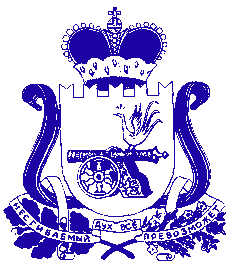 АДМИНИСТРАЦИЯ МУНИЦИПАЛЬНОГО ОБРАЗОВАНИЯ «КРАСНИНСКИЙ РАЙОН»  СМОЛЕНСКОЙ ОБЛАСТИП О С Т А Н О В Л Е Н И Еот 24.05.2017 № 269О внесении изменений в муниципальнуюпрограмму «Развитие образования имолодежной политики  в муниципальномобразовании «Краснинский район»Смоленской области» на 2014- 2020 годы	В соответствии с постановлением  Администрации муниципального образования «Краснинский район» Смоленской области от     № 600 «Об утверждении Порядка принятия решения о  разработке муниципальных программ,  их формирования и реализации и Порядка проведения оценки эффективности реализации муниципальных программ», Администрация муниципального образования «Краснинский район» Смоленской области 	постановляет:        Внести изменения в муниципальную программу  «Развитие образования и молодежной политики в муниципальном образовании «Краснинский район» Смоленской области  на 2014-2020 годы», утвержденную  постановлением Администрации муниципального образования «Краснинский район» Смоленской области  от    № 196 , следующие изменения:    	1. В Паспорте муниципальной программы «Развитие образования и молодежной политики в муниципальном образовании «Краснинский район» Смоленской области на 2014-2020 годы»:      	В  позиции «Объемы  ассигнований  муниципальной  программы  (по годам реализации и в разрезе источников финансирования) паспорта муниципальной программы:- слова «Общий объем финансирования  программы составляет: 1011566,5 тыс. рублей, в том числе по годам реализации: - 2017 год – 158747,8 тыс. руб., -  в разрезе источников финансирования:- а) Областной бюджет 722680,3 тыс. руб., в том числе по годам:- 2017 - 98443,6 тыс. руб.- б) муниципальный бюджет- 288886,2 тыс. руб., в том числе по годам: - 2017 - 60304,2 тыс. руб. »  заменить словами:«Общий объем финансирования  программы составляет: 1013971,6  тыс. рублей, в том числе по годам реализации: - 2017 год - 161152,9 тыс. руб., -  в разрезе источников финансирования:- а) Областной бюджет 722680,3 тыс. руб., в том числе по годам:- 2017 - 98443,6 тыс. руб.- б) муниципальный бюджет - 291291,3 тыс. руб., в том числе по годам: - 2017 - 62709,3 тыс. руб.».       В позиции  4. Обоснование ресурсного обеспечения муниципальной программы: - слова «На реализацию Программы необходимо 1011566,5  тыс. рублей, в том числе  по годам:- 2017 - 158747,8 тыс. руб.» - 288886,2 тыс. рублей - средства бюджета муниципального образования «Краснинский район» Смоленской области, в том числе по годам:2017- 60304,2 тыс. руб.- 722680,3 тыс. руб. - средства бюджета Смоленской области, в том числе по годам:2017 - 98443,6 тыс. руб.»  заменить словами:  «На реализацию Программы необходимо 1013971,6  тыс. рублей, в том числе  по годам:- 2017 - 161152,9тыс. руб. - 291291,3 тыс. рублей - средства бюджета муниципального образования «Краснинский район» Смоленской области, в том числе по годам:2017- 62709,3 тыс. руб.- 722680,3 тыс. руб. - средства бюджета Смоленской области, в том числе по годам:2017 - 98443,6 тыс. руб.».     	2. В  Паспорте подпрограммы «Развитие дошкольного образования» муниципальной программы «Развитие образования и молодежной политики в муниципальном образовании «Краснинский район» Смоленской области, в позиции «Объемы ассигнований муниципальной программы»:- слова «Общий объем финансирования программы составляет 175840,0 тыс. руб., в том числе по годам:2017 -  31557,9 тыс. руб.- в разрезе источников финансирования:а)  областной бюджет - 86748,1 тыс. рублей, в том числе по годам:- 2017- 11694,5  тыс. руб.б) муниципальный бюджет - 89091,9 тыс. руб., в том числе по годам:- 2017 - 19863,4 тыс. руб.»  заменить словами:«Общий объем финансирования программы составляет 176848,1 тыс. руб., в том числе по годам:2017-  32566,0 тыс. руб.- в разрезе источников финансирования:а)  областной бюджет - 86748,1 тыс. рублей, в том числе по годам:- 2017- 11694,5  тыс. руб.б) муниципальный бюджет - 90100,0 тыс. руб., в том числе по годам:- 2017 - 20871,5 тыс. руб.».       	В позиции  4. Обоснование ресурсного обеспечения муниципальной программы: - слова  «Объем финансового обеспечения подпрограммы за  счет всех источников составляет 175840,0  тыс. рублей, в том числе по годам:2017 - 31557,9 тыс. руб.Средства бюджета муниципального образования «Краснинский район» Смоленской области  89091,9  тыс. рублей,  в том числе по годам:2017 - 19863,4 тыс. руб.Средства бюджета Смоленской области 86748,1 тыс. рублей, в том числе по годам:2017 - 11694,5 тыс. руб.»  заменить словами:«Объем финансового обеспечения подпрограммы за  счет всех источников составляет 176848,1  тыс. рублей, в том числе по годам:2017 - 32566,0 тыс. руб.Средства бюджета муниципального образования «Краснинский район» Смоленской области  90100,0  тыс. рублей,  в том числе по годам:2017 - 20871,5 тыс. руб.Средства бюджета Смоленской области 86748,1 тыс. рублей, в том числе по годам:2017 - 11694,5 тыс. руб.»    	3. В Паспорте Подпрограммы «Развитие общего образования » муниципальной программы «Развитие образования и молодежной политики в муниципальном образовании «Краснинский район» Смоленской области, в позиции «Объемы ассигнований муниципальной программы по годам реализации и в разрезе источников финансирования» - слова «Общий  объем финансирования программы составляет 630051,6 тыс. руб. , в том числе по годам:2017 - 97838,7 тыс. руб.в разрезе источников финансирования:а) областной бюджет -525365,7 тыс. руб.,в том числе по годам:2017 - 71083,5 тыс. руб. Муниципальный бюджет- 104685,9 тыс. рублей,в том числе по годам:2017- 26755,2 тыс. руб.»  заменить словами:«Общий  объем финансирования программы составляет 631448,6 тыс. руб., в том числе по годам:2017 - 99235,7 тыс. руб.в разрезе источников финансирования:а) областной бюджет -525365,7 тыс. руб.,в том числе по годам:2017 - 71083,5 тыс. руб. Муниципальный бюджет - 106082,9 тыс. рублей,в том числе по годам:2017 - 28152,2 тыс. руб.  	В позиции 4. Обоснование ресурсного обеспечения  подпрограммы:- слова «На реализацию Подпрограммы необходимо 630051,6 тыс. рублей, из них: - средства местного бюджета -  104685,9 тыс. рублей, из них по годам:2017 -   26755,2 тыс. руб.- средства областного бюджета - 525365,7 тыс. рублей, из них по годам:2017 -71083,5 тыс. руб.»   заменить словами«На реализацию Подпрограммы необходимо 631448,6 тыс. рублей, в том числе по годам:2017 - 99235,7 тыс. руб.из них: - средства местного бюджета - 106082,9 тыс. рублей, из них по годам:2017 -  28152,2 тыс. руб.- средства областного бюджета - 525365,7 тыс. рублей, из них по годам:2017 -71083,5 тыс. руб.».Глава муниципального образования«Краснинский район»Смоленской области                                                                                          Г.М. РадченкоОтп. 1 экз. - в делоИсп. Симакова Н.В. Тел. 4-17-56 «___» ______________ Визы: З.В. Бабичева  И.А. Малихов Т.И. НестеренковаРазослать: прокуратура, Дума, ОЭ, юрист, информационный отдел, ФУ, отдел образования, КРК      «___» ____________       «___»_____________      «___»_____________